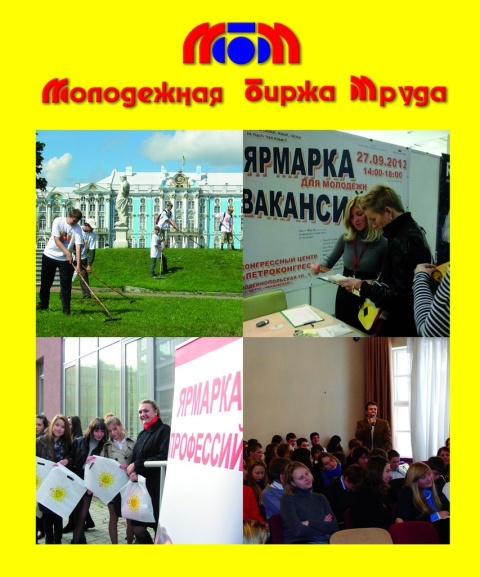 Молодежная биржа труда возобновит оформление на работуВ апреле 2016 года Молодежная биржа труда возобновит оформление на работу и заключение трудовых договоров с несовершеннолетними от 14 до 18  лет на май и летний период 2016 года!Пн – Чт 11.00-17.00, Пт - 11.00-16.00, Сб,Вс - выходнойЗаработная плата за полностью отработанный месяц составляет:9445 рублей (включая НДФЛ 13%) + 850 рублей материальная поддержка от Центра занятостиМЫ ПРЕДЛАГАЕМ:- работу в бригадах по благоустройству и озеленению территорий Санкт-Петербурга в различных районах города;- работу в бригадах по прополке и сбору овощных культур в пригородных агропредприятиях Санкт-Петербурга: с/х "Шушары", c/x "Пригородный"ВНИМАНИЕ!Оформление на работу происходит только при наличии ВСЕХ требуемых документов, оформленных на имя несовершеннолетнего и их копий. ПЕРЕЧЕНЬ ДОКУМЕНТОВ:1. Паспорт (с постоянной регистрацией в Санкт-Петербурге) + копия;2. Медицинская справка по форме 086-У (Обратите внимание! В п.12 "Заключение врача о профессиональной пригодности" обязательно должен быть допуск к работе в следующих формулировках: "Годен(а) к работе без ограничений" либо "Годен(а) к работе с возрастными ограничениями") + копия;3. Реквизиты к банковской карте Сбербанка РФ, открытой на имя подростка (например: Visa Electron, Maestro и др.) + копия;4. Страховое свидетельство пенсионного фонда (СНИЛС) + копия. 5. Трудовая книжка (если ранее не работали – приобрести в канцелярском магазине);6. Справка из учебного заведения ИЛИ билет учащегося (+ копия) (Внимание:билет должен быть действителен и продлен.) 7. Индификационный номер налогоплательщика (ИНН) + копия.8. ДОПОЛНИТЕЛЬНО для 14-ти летних необходимо предоставить:* письменное разрешение одного из родителей или опекуна (обязательно прилагается копия паспорта родителя или опекуна) + копия;(форма разрешения скачать)* разрешение из органов опеки и попечительства муниципального образования + копия.ВНИМАНИЕ! для 14 - ти летних в офисе Молодежной Биржи Труда можно получить информационные письма и образец срочного трудового договора для подачи документов в органы опеки.ВНИМАНИЕ! ВСЕ ДОКУМЕНТЫ ЛИЧНО ПРЕДОСТАВЛЯЕТ НЕСОВЕРШЕННОЛЕТНИЙ, КОТОРЫЙ ОФОРМЛЯЕТСЯ НА РАБОТУ. Оформление на работу подростков производится   по адресу: наб. Канала Грибоедова 107.Всю подробную информацию можно узнать на сайте: http://spbmbt.ru/rabota-na-molodezhnoj-birzhe-truda-ot-14-do-30-let/rabota-dlya-molodezhi-ot-14-do-18-let/vremennaya-rabota-dlya-molodezhi-ot-14-let/